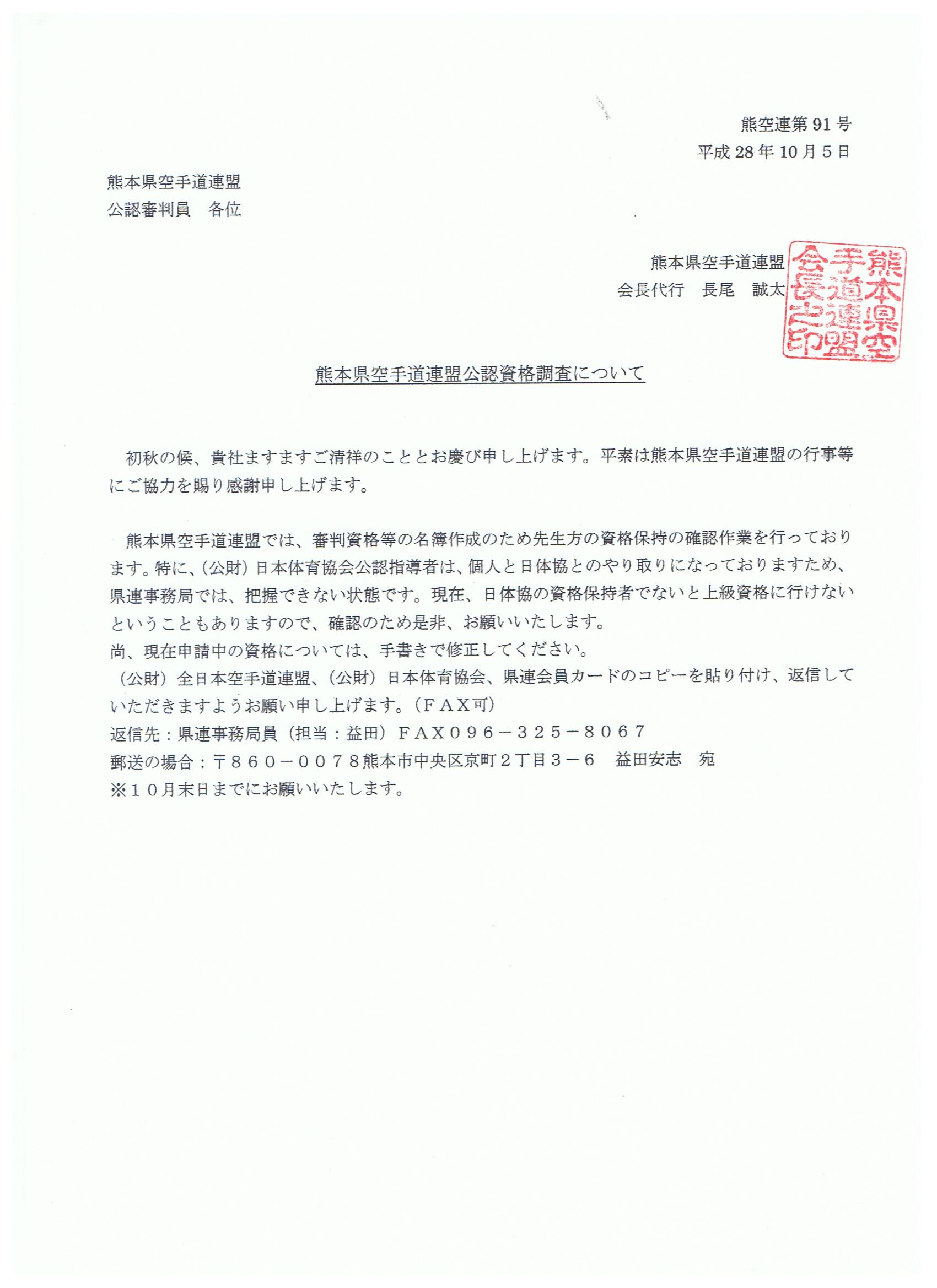 返信先：県連事務局員（担当：益田）ＦＡＸ０９６－３２５－８０６７郵送の場合：〒８６０－００７８熊本市中央区京町２丁目３－６　益田安志　宛※１０月末日までにお願いいたします。※資格が記載されている面を貼り付けてください。（公財）全日本空手道連盟（公財）日本体育協会（公財）全日本空手道連盟（公財）日本体育協会（公財）全日本空手道連盟（公財）日本体育協会（公財）全日本空手道連盟（公財）日本体育協会（公財）全日本空手道連盟（公財）日本体育協会会員カード貼り付け会員カード貼り付け会員カード貼り付け会員カード貼り付け会員カード貼り付け会員カード貼り付け会員カード貼り付け会員カード貼り付け会員カード貼り付け会員カード貼り付け熊本県空手道連盟熊本県空手道連盟熊本県空手道連盟熊本県空手道連盟熊本県空手道連盟会員カード貼り付け会員カード貼り付け会員カード貼り付け会員カード貼り付け会員カード貼り付け